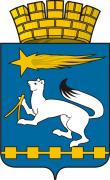 АДМИНИСТРАЦИЯ ГОРОДСКОГО ОКРУГА НИЖНЯЯ САЛДАП О С Т А Н О В Л Е Н И Е25.01.2017                                                                                                              № 67О проведении в городском округе Нижняя Салда Месячника защитников ОтечестваВ целях проведения работы по воспитанию уважения к защитникам Отечества, к ратному труду, ветеранам войн и службы, возрождению лучших российских традиций, администрация городского округа Нижняя СалдаПОСТАНОВЛЯЕТ:Провести в городском округе Нижняя Салда Месячник защитников Отечества.Утвердить план основных мероприятий, проводимых в ходе Месячника защитников Отечества (прилагается).Рекомендовать руководителям организаций, предприятий и общественных объединений, расположенных на территории городского округа Нижняя Салда принять участие в тематических, информационных, культурно-массовых и спортивных мероприятиях, проводимых входе Месячника защитников Отечества.Настоящее постановление опубликовать в газете «Городской вестник плюс» и разместить на официальном сайте городского округа Нижняя Салда.Контроль над исполнением настоящего постановления возложить на заместителя главы администрации городского округа Нижняя Салда                    О.В. Третьякову. Глава городского округа                                                                       Е.В. МатвееваПЛАН основных мероприятий, проводимых в ходе Месячника защитников ОтечестваУТВЕРЖДЕНпостановлением администрации  городского округа Нижняя Салда           от 25.01.2017 № 67 «О проведении в городском округе Нижняя Салда Месячника защитников Отечества»№п/п№п/пНаименование мероприятия Наименование мероприятия Срок проведенияОтветственные исполнителиОтветственные исполнителиРаздел 1. ОРГАНИЗАЦИОННЫЕ МЕРОПРИЯТИЯРаздел 1. ОРГАНИЗАЦИОННЫЕ МЕРОПРИЯТИЯРаздел 1. ОРГАНИЗАЦИОННЫЕ МЕРОПРИЯТИЯРаздел 1. ОРГАНИЗАЦИОННЫЕ МЕРОПРИЯТИЯРаздел 1. ОРГАНИЗАЦИОННЫЕ МЕРОПРИЯТИЯРаздел 1. ОРГАНИЗАЦИОННЫЕ МЕРОПРИЯТИЯРаздел 1. ОРГАНИЗАЦИОННЫЕ МЕРОПРИЯТИЯПроведение совещаний по организации мероприятий в связи с памятными событиями отечественной истории по вопросам организации Месячника защитников Отечества.Проведение совещаний по организации мероприятий в связи с памятными событиями отечественной истории по вопросам организации Месячника защитников Отечества.по мере необходимостиЗаместитель главы администрации городского округа О.В.Третьякова Заместитель главы администрации городского округа О.В.Третьякова Оказание содействия общественным объединениям ветеранов в подготовке и проведении мероприятий, посвященных годовщине вывода советских войск из Афганистана.Оказание содействия общественным объединениям ветеранов в подготовке и проведении мероприятий, посвященных годовщине вывода советских войск из Афганистана.15.02.2017Администрация городского округа Нижняя Салда Администрация городского округа Нижняя Салда Содействие в участии представителей политических партий и общественных объединений ветеранов, силовых структур в торжественных и памятно-мемориальных мероприятиях, проводимых в ходе Месячника защитника ОтечестваСодействие в участии представителей политических партий и общественных объединений ветеранов, силовых структур в торжественных и памятно-мемориальных мероприятиях, проводимых в ходе Месячника защитника Отечествафевраль, мартАдминистрация городского округа Нижняя Салда Администрация городского округа Нижняя Салда Оформление на прохождение реабилитации в реабилитационные Центры Свердловской области ветеранов, тружеников тыла.Оформление на прохождение реабилитации в реабилитационные Центры Свердловской области ветеранов, тружеников тыла.февральГАУ СОН СО«КЦСОН города Нижняя Салда»ГАУ СОН СО«КЦСОН города Нижняя Салда»Поздравление участников ВОВ, тружеников тыла, обсуживающихся на дому.Поздравление участников ВОВ, тружеников тыла, обсуживающихся на дому.19.02.2017ГАУ СОН СО«КЦСОН города Нижняя Салда»ГАУ СОН СО«КЦСОН города Нижняя Салда»Раздел 2. ТОРЖЕСТВЕННЫЕ И ПАМЯТНО-МЕМОРИАЛЬНЫЕ МЕРОПРИЯТИЯРаздел 2. ТОРЖЕСТВЕННЫЕ И ПАМЯТНО-МЕМОРИАЛЬНЫЕ МЕРОПРИЯТИЯРаздел 2. ТОРЖЕСТВЕННЫЕ И ПАМЯТНО-МЕМОРИАЛЬНЫЕ МЕРОПРИЯТИЯРаздел 2. ТОРЖЕСТВЕННЫЕ И ПАМЯТНО-МЕМОРИАЛЬНЫЕ МЕРОПРИЯТИЯРаздел 2. ТОРЖЕСТВЕННЫЕ И ПАМЯТНО-МЕМОРИАЛЬНЫЕ МЕРОПРИЯТИЯРаздел 2. ТОРЖЕСТВЕННЫЕ И ПАМЯТНО-МЕМОРИАЛЬНЫЕ МЕРОПРИЯТИЯРаздел 2. ТОРЖЕСТВЕННЫЕ И ПАМЯТНО-МЕМОРИАЛЬНЫЕ МЕРОПРИЯТИЯПамятно-мемориальное мероприятие, посвященное выводу советских войск из АфганистанаПамятно-мемориальное мероприятие, посвященное выводу советских войск из Афганистана15.02.201712.00Председатель Нижнесалдинской районной организации инвалидов войны в АфганистанеВ.В. Дьячков Директор ГДК им.ЛенинаЛ.А. Забегаева Председатель Нижнесалдинской районной организации инвалидов войны в АфганистанеВ.В. Дьячков Директор ГДК им.ЛенинаЛ.А. Забегаева Подготовка и проведение церемоний возложения венков и цветов к мемориальным объектам, увековечившим ратные подвиги уральцев, память воинов, погибших при исполнении воинского долгаПодготовка и проведение церемоний возложения венков и цветов к мемориальным объектам, увековечившим ратные подвиги уральцев, память воинов, погибших при исполнении воинского долга15.02.2017Управление образования администрации городского округа Нижняя СалдаУправление образования администрации городского округа Нижняя СалдаРаздел 3. РАБОТА СО СМИ И В СЕТИ ИНТЕРНЕТРаздел 3. РАБОТА СО СМИ И В СЕТИ ИНТЕРНЕТРаздел 3. РАБОТА СО СМИ И В СЕТИ ИНТЕРНЕТРаздел 3. РАБОТА СО СМИ И В СЕТИ ИНТЕРНЕТРаздел 3. РАБОТА СО СМИ И В СЕТИ ИНТЕРНЕТРаздел 3. РАБОТА СО СМИ И В СЕТИ ИНТЕРНЕТРаздел 3. РАБОТА СО СМИ И В СЕТИ ИНТЕРНЕТПубликация статей и заметок о ветеранах Великой Отечественной войны, АфганистанаПубликация статей и заметок о ветеранах Великой Отечественной войны, Афганистанамарт, февральГазета «Городской вестник плюс»,Председатель Нижнесалдинской районной организации инвалидов войны в АфганистанеГазета «Городской вестник плюс»,Председатель Нижнесалдинской районной организации инвалидов войны в АфганистанеОсвещение в средствах массовой информации мероприятий, проводимых в рамках Месячника защитников ОтечестваОсвещение в средствах массовой информации мероприятий, проводимых в рамках Месячника защитников Отечествамарт, февральГазета «Городской вестник плюс»Газета «Городской вестник плюс»Освещение в СМИ статьи клуба краеведов «События столетней давности»Освещение в СМИ статьи клуба краеведов «События столетней давности»февральМБУК «Нижнесалдинский краеведческий музей им. А.Н. Анциферова»Е.В. Павлова МБУК «Нижнесалдинский краеведческий музей им. А.Н. Анциферова»Е.В. Павлова Уральский добровольческий танковый корпус – боевой путь/ информация на сайте музеяУральский добровольческий танковый корпус – боевой путь/ информация на сайте музеяФевраль Директор МБУК «Нижнесалдинский музей» Павлова Е. В.Директор МБУК «Нижнесалдинский музей» Павлова Е. В.Сообщение в блоге «КнигоSvet» «День защитника Отечества»Сообщение в блоге «КнигоSvet» «День защитника Отечества»21.02.2017МБУК «ЦГБ», ЦГББулатова Т.В.МБУК «ЦГБ», ЦГББулатова Т.В.Сообщение в блоге «Билиотечные вести» «Подвиг УДТК»Сообщение в блоге «Билиотечные вести» «Подвиг УДТК»22.02.2017МБУК «ЦГБ», ЦГББулатова Т.В.МБУК «ЦГБ», ЦГББулатова Т.В.Освещение в СМИ статьи клуба «Оптимист»  «Трудные годы». Освещение в СМИ статьи клуба «Оптимист»  «Трудные годы». Февраль ГАУ СОН СО«КЦСОН города Нижняя Салда»ГАУ СОН СО«КЦСОН города Нижняя Салда»Раздел 4. ТЕМАТИЧЕСКИЕ КУЛЬТУРНО-МАССОВЫЕИ СПОРТИВНЫЕ МЕРОПРИЯТИЯРаздел 4. ТЕМАТИЧЕСКИЕ КУЛЬТУРНО-МАССОВЫЕИ СПОРТИВНЫЕ МЕРОПРИЯТИЯРаздел 4. ТЕМАТИЧЕСКИЕ КУЛЬТУРНО-МАССОВЫЕИ СПОРТИВНЫЕ МЕРОПРИЯТИЯРаздел 4. ТЕМАТИЧЕСКИЕ КУЛЬТУРНО-МАССОВЫЕИ СПОРТИВНЫЕ МЕРОПРИЯТИЯРаздел 4. ТЕМАТИЧЕСКИЕ КУЛЬТУРНО-МАССОВЫЕИ СПОРТИВНЫЕ МЕРОПРИЯТИЯРаздел 4. ТЕМАТИЧЕСКИЕ КУЛЬТУРНО-МАССОВЫЕИ СПОРТИВНЫЕ МЕРОПРИЯТИЯРаздел 4. ТЕМАТИЧЕСКИЕ КУЛЬТУРНО-МАССОВЫЕИ СПОРТИВНЫЕ МЕРОПРИЯТИЯ15Урок памяти «Маленькие солдаты на большой войне»Урок памяти «Маленькие солдаты на большой войне»8.02.201710.02.20178.02.201710.02.20178.02.201710.02.2017МБУК «ЦГБ», ЦГББулатова Т.В.16Патриотический час «Честь и Родина – превыше всего, или А, ну-ка, мальчики»!Патриотический час «Честь и Родина – превыше всего, или А, ну-ка, мальчики»!10.02.201717.02.201710.02.201717.02.201710.02.201717.02.2017МБУК «ЦГБ» ЦГББулатова Т.В.17Конкурсная программа «Вперед мальчишки» Конкурсная программа «Вперед мальчишки» 11.02.2017 12:0011.02.2017 12:0011.02.2017 12:00Директор ГДК им.ЛенинаЛ.А. Забегаева18Игровая программа «Если мы мальчишки, то мы богатыри»Игровая программа «Если мы мальчишки, то мы богатыри»14.02.201715.02.201714.02.201715.02.201714.02.201715.02.2017МБУК «ЦГБ», ЦГББулатова Т.В.19Проведение Вечера Военной песни, в программе: стихи, шутки, пословицы, поговорки на военную тему. Праздничное чаепитие. Танцы. Проведение Вечера Военной песни, в программе: стихи, шутки, пословицы, поговорки на военную тему. Праздничное чаепитие. Танцы. 16.02.201716.02.201716.02.2017ГАУ СОН СО«КЦСОН города Нижняя Салда»20Урок мужества «Афганские горы – горячая быль»Урок мужества «Афганские горы – горячая быль»15.02.201715.02.201715.02.2017МБУК «ЦГБ», Детская библиотека им.М-СибирякаБулатова Т.В.21Турнир по Баскетболу посвященный 120-летию со дня рождения Г.К.Жукова Турнир по Баскетболу посвященный 120-летию со дня рождения Г.К.Жукова 16-18 февраля16-18 февраля16-18 февраляДиректорМБОУ ДО «ДЮСШ»А.Б. Долбилов22Краеведческая конференция «Мы - Уральцы»Краеведческая конференция «Мы - Уральцы»17.02.201717.02.201717.02.2017Управление образования администрации городского округа Нижняя СалдаР.В. Терехова Директор МБОУ «СОШ №10»А.Л. Бессонова  23Конкурсная программа «Вперед мальчишки»Конкурсная программа «Вперед мальчишки»18.02.2017 12:00 18.02.2017 12:00 18.02.2017 12:00 Директор ГДК им.ЛенинаЛ.А. Забегаева24Тематическое мероприятие «Наша армия самая сильная» Тематическое мероприятие «Наша армия самая сильная» 18.02.2017 13:00 18.02.2017 13:00 18.02.2017 13:00 Директор ГДК им.ЛенинаЛ.А. Забегаева25Конкурсная программа «Мы – будущие воины» Конкурсная программа «Мы – будущие воины» 20.02.201720.02.201720.02.2017МБУК «ЦГБ», Детская библиотека им. М-СибирякаБулатова Т.В.26Турнир по Настольному теннису  посвященный дню воинской славы России-Дню-защитника ОтечестваТурнир по Настольному теннису  посвященный дню воинской славы России-Дню-защитника Отечества21.02.201721.02.201721.02.2017Директор МБУ «СОК»О.Н Балакин27Свидетели истории/ час памятиСвидетели истории/ час памяти22.02.2017.22.02.2017.22.02.2017.Директор МБУК «Нижнесалдинский музей» Павлова Е. В.28Турнир по гиревому спорту честь Дня защитника ОтечестваТурнир по гиревому спорту честь Дня защитника Отечества 22.02.2017 22.02.2017 22.02.2017МБОУ ДО «ДЮСШ» А.Б. Долбилов29«Мы –граждане России»«Мы –граждане России»22.02.2017 22.02.2017 22.02.2017 Начальник Управления молодежной  политики и спорта администрации городского округаЯ.С. Алешанова30Конкурс «Славим тебя, Защитник Отечества»Конкурс «Славим тебя, Защитник Отечества»23.02.201723.02.201723.02.2017Управление Культуры администрации городского округа Нижняя СалдаИ.В. ШишкинаДиректор ГДК им.ЛенинаЛ.А. Забегаева31Волейбольный турнир посвященный легендарному летчику, дважды Герою Советского Союза Г.А. Речкалову (среди мужских команд)Волейбольный турнир посвященный легендарному летчику, дважды Герою Советского Союза Г.А. Речкалову (среди мужских команд)24.02.201724.02.201724.02.2017ДиректорМБУ «СОК» О.Н. Балакин32Игра, посвященная дню защитника Отечества по хоккею (среди ветеранов и юношей) Игра, посвященная дню защитника Отечества по хоккею (среди ветеранов и юношей) 25.02.201725.02.201725.02.2017Директор МБУ «СОК» О.Н. Балакин33Книжная выставка «Служить Отечеству великая честь»Книжная выставка «Служить Отечеству великая честь»Февраль 2017Февраль 2017Февраль 2017МБУК «ЦГБ», ЦГББулатова Т.В.34Книжная выставка «Земли Российской сыновья»Книжная выставка «Земли Российской сыновья»Февраль 2017Февраль 2017Февраль 2017МБУК «ЦГБ», ЦГББулатова Т.В.35Книжная выставка «России верные сыны»Книжная выставка «России верные сыны»Февраль 2017Февраль 2017Февраль 2017МБУК «ЦГБ», Библиотека№2Булатова Т.В.36Проведение праздничного концерта в отделении временного проживания с участием коллектива «Сударушка»  Проведение праздничного концерта в отделении временного проживания с участием коллектива «Сударушка»  Февраль Февраль Февраль ГАУ СОН СО«КЦСОН города Нижняя Салда»37 Проведение викторины «Солдат всегда солдат» в отделении временного проживания граждан пожилого возраста и инвалидов. Проведение викторины «Солдат всегда солдат» в отделении временного проживания граждан пожилого возраста и инвалидов.Февраль Февраль Февраль ГАУ СОН СО«КЦСОН города Нижняя Салда»38Патриотический час «Наш Уральский добровольческий»Патриотический час «Наш Уральский добровольческий»10.03.201710.03.201710.03.2017МБУК «ЦГБ», ЦГББулатова Т.В.39Памятно-мемориальное мероприятие, посвященное Дню Народного Подвига по формированию Уральского Добровольческого танкового Корпуса в годы Великой Отечественной войныПамятно-мемориальное мероприятие, посвященное Дню Народного Подвига по формированию Уральского Добровольческого танкового Корпуса в годы Великой Отечественной войны10.03.2017 10.03.2017 10.03.2017 Управление Культуры администрации городского округа Нижняя СалдаИ.В. ШишкинаДиректор ГДК им.ЛенинаЛ.А. ЗабегаеваРаздел 5. МЕРОПРИЯТИЯ, ПРОВОДИМЫЕ В ОБРАЗОВАТЕЛЬНЫХ ОРГАНИЗАЦИЯХРаздел 5. МЕРОПРИЯТИЯ, ПРОВОДИМЫЕ В ОБРАЗОВАТЕЛЬНЫХ ОРГАНИЗАЦИЯХРаздел 5. МЕРОПРИЯТИЯ, ПРОВОДИМЫЕ В ОБРАЗОВАТЕЛЬНЫХ ОРГАНИЗАЦИЯХРаздел 5. МЕРОПРИЯТИЯ, ПРОВОДИМЫЕ В ОБРАЗОВАТЕЛЬНЫХ ОРГАНИЗАЦИЯХРаздел 5. МЕРОПРИЯТИЯ, ПРОВОДИМЫЕ В ОБРАЗОВАТЕЛЬНЫХ ОРГАНИЗАЦИЯХРаздел 5. МЕРОПРИЯТИЯ, ПРОВОДИМЫЕ В ОБРАЗОВАТЕЛЬНЫХ ОРГАНИЗАЦИЯХРаздел 5. МЕРОПРИЯТИЯ, ПРОВОДИМЫЕ В ОБРАЗОВАТЕЛЬНЫХ ОРГАНИЗАЦИЯХМДОУДСКВ «Радуга»МДОУДСКВ «Радуга»40Традиция «Встреча с интересными людьми» с приглашением старших братьев, пап, дедушек, служивших в армииТрадиция «Встреча с интересными людьми» с приглашением старших братьев, пап, дедушек, служивших в армиифевральфевральфевраль Директор МДОУДСКВ «Радуга» Базарова А.М.41Оформление уголков в группах «Защитники Отечества ». Проведение смотра на лучшее оформление уголков.«И это всё о папе…»Оформление уголков в группах «Защитники Отечества ». Проведение смотра на лучшее оформление уголков.«И это всё о папе…»До 10.02.2017До 10.02.2017До 10.02.2017Директор МДОУДСКВ «Радуга» Базарова А.М.42Проектная деятельность в группах старшего дошкольного возраста по темам: «Защитники Отечества» (подготовка рассказов  и фото презентации  о членах семьи, служивших в Армии).Проектная деятельность в группах старшего дошкольного возраста по темам: «Защитники Отечества» (подготовка рассказов  и фото презентации  о членах семьи, служивших в Армии).до 17.02.2017до 17.02.2017до 17.02.2017Директор МДОУДСКВ «Радуга» Базарова А.М.43Проведение сюжетно-ролевых игр: «Пограничники», «Танкисты», «Летчики», «Военный парад», «Мы моряки».Проведение сюжетно-ролевых игр: «Пограничники», «Танкисты», «Летчики», «Военный парад», «Мы моряки».февральфевральфевральДиректор МДОУДСКВ «Радуга» Базарова А.М.44Чтение художественной литературы:• Вечер загадок о профессиях военных.• Разучивание стихов и песен об армии и военных.• Чтение глав из книги Алексеева «Сто рассказов о войне»•  Чтение рассказа Ю. Коваля «На границе».• Чтение рассказа Я. Длуголенцкого «Что могут солдаты».Чтение художественной литературы:• Вечер загадок о профессиях военных.• Разучивание стихов и песен об армии и военных.• Чтение глав из книги Алексеева «Сто рассказов о войне»•  Чтение рассказа Ю. Коваля «На границе».• Чтение рассказа Я. Длуголенцкого «Что могут солдаты».февральфевральфевральДиректор МДОУДСКВ «Радуга» Базарова А.М.45Проведение тематических занятий в средних, старших и подготовительных группах по познавательному развитию  по теме «Защитники Отечества»Проведение тематических занятий в средних, старших и подготовительных группах по познавательному развитию  по теме «Защитники Отечества»февральфевральфевральДиректор МДОУДСКВ «Радуга» Базарова А.М.46Создание презентаций «Познавательная  лента  «От клинка до могучих ракет»Создание презентаций «Познавательная  лента  «От клинка до могучих ракет»17.02.201717.02.201717.02.2017Директор МДОУДСКВ «Радуга» Базарова А.М.47Конкурс чтецов «Мой папа самый лучший», участие в  конкурсе СП «Солнышко»Конкурс чтецов «Мой папа самый лучший», участие в  конкурсе СП «Солнышко»20.02- 22.02.201720.02- 22.02.201720.02- 22.02.2017Директор МДОУДСКВ «Радуга» Базарова А.М.48Выставка рисунков «Защитники Родины»Выставка рисунков «Защитники Родины»20.02. 201720.02. 201720.02. 2017Директор МДОУДСКВ «Радуга» Базарова А.М.49Выставка поделок военной техники «Помощники в армии и на войне» в СПВыставка поделок военной техники «Помощники в армии и на войне» в СП20.02. 201720.02. 201720.02. 2017Директор МДОУДСКВ «Радуга» Базарова А.М.50Спортивный праздник «Буду в армии служить, буду Родину любить!» в СП «Росинка»Спортивный праздник «Буду в армии служить, буду Родину любить!» в СП «Росинка»15.02.201715.02.201715.02.2017Директор МДОУДСКВ «Радуга» Базарова А.М.51Музыкально-литературный салон  «Фестиваль патриотической песни»Музыкально-литературный салон  «Фестиваль патриотической песни»13.02 – 17.02.201713.02 – 17.02.201713.02 – 17.02.2017Директор МДОУДСКВ «Радуга» Базарова А.М.52Проведение спортивных развлечений  с военно –спортивными  играми и эстафетами:-         «Секретное донесение»;-         «Разведчики»;-         «Полоса препятствий»;-         «Самый ловкий»;-         «Разведка боем»;-         «Подводники»;Проведение спортивных развлечений  с военно –спортивными  играми и эстафетами:-         «Секретное донесение»;-         «Разведчики»;-         «Полоса препятствий»;-         «Самый ловкий»;-         «Разведка боем»;-         «Подводники»; февраль февраль февральДиректор МДОУДСКВ «Радуга» Базарова А.М.53Тематическое развлечение для детей младшего и среднего возраста «Папа лучший в мире друг!» в СП «Серебряное копытце»Тематическое развлечение для детей младшего и среднего возраста «Папа лучший в мире друг!» в СП «Серебряное копытце»14.02 – 22.02.201714.02 – 22.02.201714.02 – 22.02.2017Директор МДОУДСКВ «Радуга» Базарова А.М.54Развлечение  «А ну-ка, мальчики» СП Развлечение  «А ну-ка, мальчики» СП 10.02 – 16.02.201710.02 – 16.02.201710.02 – 16.02.2017Директор МДОУДСКВ «Радуга» Базарова А.М.55Выпуск газеты и брошюрок к Дню защитника отечества (по родам войск)Выпуск газеты и брошюрок к Дню защитника отечества (по родам войск)февральфевральфевральДиректор МДОУДСКВ «Радуга» Базарова А.М.56Акция «Поздравляем!»:презентация «Мой папа самый лучший» (рисунки –портреты пап, дедушек с рассказом и поздравительными пожеланиями)(поздравительные открытки для наших пап)Акция «Поздравляем!»:презентация «Мой папа самый лучший» (рисунки –портреты пап, дедушек с рассказом и поздравительными пожеланиями)(поздравительные открытки для наших пап)21.02 – 22.02.201721.02 – 22.02.201721.02 – 22.02.2017Директор МДОУДСКВ «Радуга» Базарова А.М.МОУ ГимназияМОУ Гимназия57Участие в региональном конкурсе эссе «Есть такая профессия – Родину защищать»Участие в региональном конкурсе эссе «Есть такая профессия – Родину защищать»12.01.2017-10.02.201712.01.2017-10.02.201712.01.2017-10.02.2017Директор МОУГСторожкова Т.А.58Уроки мужестваУроки мужества10.02.2017-23.02.201710.02.2017-23.02.201710.02.2017-23.02.2017Директор МОУГСторожкова Т.А.59Фотовыставка «Мой папа – солдат!»1-4 классыФотовыставка «Мой папа – солдат!»1-4 классы20.02.201720.02.201720.02.2017Директор МОУГСторожкова Т.А.60Выставка-панорама стенгазет, посвященных Дню защитника ОтечестваВыставка-панорама стенгазет, посвященных Дню защитника Отечества20.02.201720.02.201720.02.2017Директор МОУГСторожкова Т.А.61Выставка детских творческих работ «Аты-баты, шли солдаты» Выставка детских творческих работ «Аты-баты, шли солдаты» февральфевральфевральДиректор МОУГ Сторожкова Т.А.62Выставка детских рисунков «Хотят ли русские войны?» 5-8 классыВыставка детских рисунков «Хотят ли русские войны?» 5-8 классыфевральфевральфевральДиректор МОУГСторожкова Т.А.63Выставка книг «Этих дней не смолкнет слава»Выставка книг «Этих дней не смолкнет слава»февральфевральфевральДиректор МОУГСторожкова Т.А.МБОУ СОШ №10МБОУ СОШ №1064Торжественная линейка, посвященная старту Месячника защитников ОтечестваТоржественная линейка, посвященная старту Месячника защитников Отечества01.02. 201701.02. 201701.02. 2017Директор МБОУ СОШ №10Бессонова А.Л.65Организация: в школьной библиотеке тематических экспозиций и выставок, посвященных защитникам ОтечестваОрганизация: в школьной библиотеке тематических экспозиций и выставок, посвященных защитникам ОтечестваФевраль - майФевраль - майФевраль - майДиректор МБОУ СОШ №10 Бессонова А.Л.66Операция «Обелиск» /уход за закрепленными памятниками/Операция «Обелиск» /уход за закрепленными памятниками/Февраль- майФевраль- майФевраль- майДиректор МБОУ СОШ №10 Бессонова А.Л.67Кл. часы  «Военные  страницы  в истории моей малой Родины»Кл. часы  «Военные  страницы  в истории моей малой Родины»06.02.201706.02.201706.02.2017Директор МБОУ СОШ №10 Бессонова А.Л.68Школьная   спартакиада среди учащихся 5-8 классов, посвященная памяти выпускниковД. Бортнова и Е. ЕфимоваШкольная   спартакиада среди учащихся 5-8 классов, посвященная памяти выпускниковД. Бортнова и Е. Ефимовафевраль – май февраль – май февраль – май Директор МБОУ СОШ №10 Бессонова А.Л.69Единый классный час «Выпускники школы – участники Боевых действий»Единый классный час «Выпускники школы – участники Боевых действий»13.02.201713.02.201713.02.2017Директор МБОУ СОШ №10 Бессонова А.Л.70Конкурс рисунков  «Нам 41-й не забыть,  нам 45-й — вечно славить»Конкурс рисунков  «Нам 41-й не забыть,  нам 45-й — вечно славить»15.02.201715.02.201715.02.2017Директор МБОУ СОШ №10 Бессонова А.Л.71Беседы об истории формирования и боевом пути Уральского добровольческого  танкового корпуса, на примерах трудовой и ратной доблести уральцевБеседы об истории формирования и боевом пути Уральского добровольческого  танкового корпуса, на примерах трудовой и ратной доблести уральцев21.02.201721.02.201721.02.2017Директор МБОУ СОШ №10 Бессонова А.Л.72Акция «Зажги звезду добра» -поздравление ветеранов Боевых действий на Микрорайоне школыАкция «Зажги звезду добра» -поздравление ветеранов Боевых действий на Микрорайоне школы15.02.2017 – 23.02.201715.02.2017 – 23.02.201715.02.2017 – 23.02.2017Директор МБОУ СОШ №10 Бессонова А.Л.73Конкурс инсценированной военной песниКонкурс инсценированной военной песни25.02.201725.02.201725.02.2017Директор МБОУ СОШ №10 Бессонова А.Л.74Игра «Зарничка»Игра «Зарничка»мартмартмартДиректор МБОУ СОШ №10 Бессонова А.Л.75Устный журнал «Подвиги земляков в названиях улиц»Устный журнал «Подвиги земляков в названиях улиц»26.02.201726.02.201726.02.2017Директор МБОУ СОШ №10 Бессонова А.Л.76Фотовыставка «Мой папа – солдат»Фотовыставка «Мой папа – солдат»До 23 02.2017До 23 02.2017До 23 02.2017Директор МБОУ СОШ №10 Бессонова А.Л.МОУ ДО «ДШИ»МОУ ДО «ДШИ»77«Школьный тур конкурса «Я люблю тебя, Россия»«Школьный тур конкурса «Я люблю тебя, Россия»21.02.2017  14.0021.02.2017  14.0021.02.2017  14.00Директор МОУ ДО «ДШИ» Терентьева М.А.78Акция «Открытка-сувенир Защитнику Отечества». Выставка работ учащихсяАкция «Открытка-сувенир Защитнику Отечества». Выставка работ учащихся13-20 февраля 2017 13-20 февраля 2017 13-20 февраля 2017 Директор МОУ ДО «ДШИ» Терентьева М.А.79«На страже Родины». Выставка работ учащихся отделения изобразительного искусства ДШИ «На страже Родины». Выставка работ учащихся отделения изобразительного искусства ДШИ 13-28 февраля 2017 13-28 февраля 2017 13-28 февраля 2017 Директор МОУ ДО «ДШИ» Терентьева М.А.МАОУ «ЦО №7»МАОУ «ЦО №7»80Оформление экспозиции и проведение экскурсий в школьном историческом музее, посвященных Дню защитника ОтечестваОформление экспозиции и проведение экскурсий в школьном историческом музее, посвященных Дню защитника ОтечестваФевраль Февраль Февраль Директор МАУО «ЦО №7»Гудкова О.Ф.81Презентация книги «Солдат войну не выбирает»Презентация книги «Солдат войну не выбирает»13-14.02.201713-14.02.201713-14.02.2017Директор МАУО «ЦО №7» Гудкова О.Ф.82Тематические классные часы:«Афганскими дорогами»«Блокадный Ленинград» «Сталинградская битва»«100 лет революции в России»Тематические классные часы:«Афганскими дорогами»«Блокадный Ленинград» «Сталинградская битва»«100 лет революции в России»Январь-февральЯнварь-февральЯнварь-февральДиректор МАУО «ЦО №7»Гудкова О.Ф.83Уроки Мужества, посвященные Дню защитника Отечества«Листая дембельский альбом«Дедушкины медали»«Есть такая профессия – Родину защищать»Уроки Мужества, посвященные Дню защитника Отечества«Листая дембельский альбом«Дедушкины медали»«Есть такая профессия – Родину защищать»февральфевральфевральДиректор МАУО «ЦО №7»Гудкова О.Ф.84Конкурс школьных сочинений:«Мой папа, дедушка – защитник Отечества»»«Письма ветерану»«Я только слышал о войне»»Конкурс школьных сочинений:«Мой папа, дедушка – защитник Отечества»»«Письма ветерану»«Я только слышал о войне»»До 17 февраля 2017До 17 февраля 2017До 17 февраля 2017Директор МАУО «ЦО №7» Гудкова О.Ф.85Акция «Ветеран»Поздравление ветеранов ВОВ, локальных войнПодарок ветерану своими рукамиАкция «Ветеран»Поздравление ветеранов ВОВ, локальных войнПодарок ветерану своими рукамиДо 23.02.2017До 23.02.2017До 23.02.2017Директор МАУО «ЦО №7» Гудкова О.Ф.86Спортивные мероприятия, посвященные Дню защитника ОтечестваЛыжная гонка, посвященная памяти Игитова Ю.С.Спортивные мероприятия, посвященные Дню защитника ОтечестваЛыжная гонка, посвященная памяти Игитова Ю.С.февральфевральфевральДиректор МАУО «ЦО №7»Гудкова О.Ф.87Конкурс макетов самолётов «На страже мира», посвящённый 100-летию авиации на Урале»Конкурс макетов самолётов «На страже мира», посвящённый 100-летию авиации на Урале»до17.02.2017до17.02.2017до17.02.2017Директор МАУО «ЦО №7» Гудкова О.Ф.88Акция «Письмо солдату» - мы верим в тебя солдат!»Акция «Письмо солдату» - мы верим в тебя солдат!»До 20.02.2017До 20.02.2017До 20.02.2017Директор МАУО «ЦО №7» Гудкова О.Ф.89Конкурс плакатов ко Дню защитника Отечества 23 февраля – формат А1Конкурс плакатов ко Дню защитника Отечества 23 февраля – формат А119.02.1719.02.1719.02.17Директор МАУО «ЦО №7» Гудкова О.Ф.90Конкурс рисунков «На защите Родины»Конкурс рисунков «На защите Родины»До 19.02.2017До 19.02.2017До 19.02.2017Директор МАУО «ЦО №7» Гудкова О.Ф.91Массовые мероприятия:«Зарничка»Военно-спортивная игра «Зарница»Массовые мероприятия:«Зарничка»Военно-спортивная игра «Зарница»МартфевральМартфевральМартфевральДиректор МАУО «ЦО №7» Гудкова О.Ф.92Тематические выставки в школьной библиотекеТематические выставки в школьной библиотекефевральфевральфевральДиректор МАУО «ЦО №7» Гудкова О.Ф.93Выпуск тематического номера школьной газеты Выпуск тематического номера школьной газеты 21.02.201721.02.201721.02.2017Директор МАУО «ЦО №7» Гудкова О.Ф.МАОУ «ЦО №7», отделение дошкольного образованияМАОУ «ЦО №7», отделение дошкольного образования94Беседы на тему «День защитника Отечества»Беседы на тему «День защитника Отечества»01.02.2017 – 03.02.201701.02.2017 – 03.02.201701.02.2017 – 03.02.2017Директор МАУО «ЦО №7» Гудкова О.Ф.95Тематические занятия «России верные сыны»Тематические занятия «России верные сыны»06.02.2017 – 10.02.201706.02.2017 – 10.02.201706.02.2017 – 10.02.2017Директор МАУО «ЦО №7» Гудкова О.Ф.96Просмотр видеоматериалов на тему «Они защищают Родину» о Российской армии, родах войскПросмотр видеоматериалов на тему «Они защищают Родину» о Российской армии, родах войск06.02.2017 – 10.02.201706.02.2017 – 10.02.201706.02.2017 – 10.02.2017Директор МАУО «ЦО №7» Гудкова О.Ф.97Фотовыставка «Мой папа – солдат»Фотовыставка «Мой папа – солдат»13.02.2017 – 23.02.201713.02.2017 – 23.02.201713.02.2017 – 23.02.2017Директор МАУО «ЦО №7» Гудкова О.Ф.98Конкурс детского рисунка «Наша армия родная»Конкурс детского рисунка «Наша армия родная»13.02.2017 – 23.02.201713.02.2017 – 23.02.201713.02.2017 – 23.02.2017Директор МАУО «ЦО №7» Гудкова О.Ф.99Выставка творческих работ «Военная техника»Выставка творческих работ «Военная техника»13.02.2017 – 23.02.201713.02.2017 – 23.02.201713.02.2017 – 23.02.2017Директор МАУО «ЦО №7» Гудкова О.Ф.100Музыкально-спортивное развлечение «Бравые солдаты»Музыкально-спортивное развлечение «Бравые солдаты»20.02.2017 – 22.02.201720.02.2017 – 22.02.201720.02.2017 – 22.02.2017Директор МАУО «ЦО №7» Гудкова О.Ф.101Музыкально-спортивное развлечение с участием родителей «Будем в армии служить!»Музыкально-спортивное развлечение с участием родителей «Будем в армии служить!»20.02.2017 – 22.02.201720.02.2017 – 22.02.201720.02.2017 – 22.02.2017Директор МАУО «ЦО №7» Гудкова О.Ф.МОУ ООШ с.АкинфиевоМОУ ООШ с.Акинфиево102Конкурс рисунков, поделок  «Славься, Отечество»Конкурс рисунков, поделок  «Славься, Отечество»20.02.2017-24.02.201720.02.2017-24.02.201720.02.2017-24.02.2017Директор   МОУ ООШ с.Акинфиево Волгина Т.Г.МБОУ «СОШ №5»МБОУ «СОШ №5»103Конкурс инсценированной  песни «Ожившие Военные песни», посвящённый Дню защитника ОтечестваКонкурс инсценированной  песни «Ожившие Военные песни», посвящённый Дню защитника Отечества21.02.201721.02.201721.02.2017Директор МБОУ «СОШ №5» Попов В.М.104Игра, посвященная Дню Защитника Отечества «А ну-ка, парни»Игра, посвященная Дню Защитника Отечества «А ну-ка, парни»13-17.02.201713-17.02.201713-17.02.2017Директор МБОУ «СОШ №5» Попов В.М.105Тематические классные часы «Есть кому Родину защищать»Тематические классные часы «Есть кому Родину защищать»13-22.02.201713-22.02.201713-22.02.2017Директор МБОУ «СОШ №5» Попов В.М.106«Зарница» (в рамках Дня Здоровья, посвященная Дню защитника Отечества)«Зарница» (в рамках Дня Здоровья, посвященная Дню защитника Отечества)Февраль-март ,11кл.Февраль-март ,11кл.Февраль-март ,11кл.Директор МБОУ «СОШ №5» Попов В.М.107Конкурс чтецов «Служу России»Конкурс чтецов «Служу России»16-17.02.201716-17.02.201716-17.02.2017Директор МБОУ «СОШ №5» Попов В.М.108Веселые старты, посвященные Дню защитника ОтечестваВеселые старты, посвященные Дню защитника Отечества13-17.02.201713-17.02.201713-17.02.2017Директор МБОУ «СОШ №5» Попов В.М.109Выпуск Боевых листков класса (по работе с ветеранами ВОВ и локальных войн)Выпуск Боевых листков класса (по работе с ветеранами ВОВ и локальных войн)17-22.02.201717-22.02.201717-22.02.2017Директор МБОУ «СОШ №5» Попов В.М.110Конкурс творческих работ «Нам есть чем ответить» (военная техника Армии)Конкурс творческих работ «Нам есть чем ответить» (военная техника Армии)13-22.02.201713-22.02.201713-22.02.2017Директор МБОУ «СОШ №5» Попов В.М.111Торжественное мероприятие у мемориала погибших выпускников школыТоржественное мероприятие у мемориала погибших выпускников школыФевраль Февраль Февраль Директор МБОУ «СОШ №5» Попов В.М.Раздел 6. МЕРОПРИЯТИЯ, ПРОВОДИМЫЕ в ГБУ СОН СО СРЦНРаздел 6. МЕРОПРИЯТИЯ, ПРОВОДИМЫЕ в ГБУ СОН СО СРЦНРаздел 6. МЕРОПРИЯТИЯ, ПРОВОДИМЫЕ в ГБУ СОН СО СРЦНРаздел 6. МЕРОПРИЯТИЯ, ПРОВОДИМЫЕ в ГБУ СОН СО СРЦНРаздел 6. МЕРОПРИЯТИЯ, ПРОВОДИМЫЕ в ГБУ СОН СО СРЦНРаздел 6. МЕРОПРИЯТИЯ, ПРОВОДИМЫЕ в ГБУ СОН СО СРЦНРаздел 6. МЕРОПРИЯТИЯ, ПРОВОДИМЫЕ в ГБУ СОН СО СРЦН112Оформление уголка славы.Оформление уголка славы.03.02.201703.02.201703.02.2017ГБУ СОН СО СРЦН113Выставка поделок «Мы непобедимы»Выставка поделок «Мы непобедимы»13.02.2017 – 28.02.201713.02.2017 – 28.02.201713.02.2017 – 28.02.2017ГБУ СОН СО СРЦН №2114Праздничный концертПраздничный концерт21.02.201721.02.201721.02.2017ГБУ СОН СО СРЦН №2115Конкурс стихов о Родине, об Армии.Конкурс стихов о Родине, об Армии.10.02.201723.02.201710.02.201723.02.201710.02.201723.02.2017ГБУ СОН СО СРЦН116Вечер мужества «Пароль «Афган»Вечер мужества «Пароль «Афган»15.02.201715.02.201715.02.2017ГБУ СОН СО СРЦН117Игровая программа «Русский солдат умом и силой богат»Игровая программа «Русский солдат умом и силой богат»18.02.201718.02.201718.02.2017ГБУ СОН СО СРЦН118Операция «Поздравь ветерана».Операция «Поздравь ветерана».23.02.201723.02.201723.02.2017ГБУ СОН СО СРЦН119Беседы с несовершеннолетними «Несломленный Сталинград»Беседы с несовершеннолетними «Несломленный Сталинград»02.02.201702.02.201702.02.2017ГБУ СОН СО СРЦН120Уроки мужества (библиотека)Уроки мужества (библиотека)февральфевральфевральГБУ СОН СО СРЦН №2121Воспитательные часы «Быть патриотом»Воспитательные часы «Быть патриотом»13.02 - 17.02.201713.02 - 17.02.201713.02 - 17.02.2017ГБУ СОН СО СРЦН №2